Appendix H2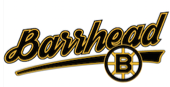 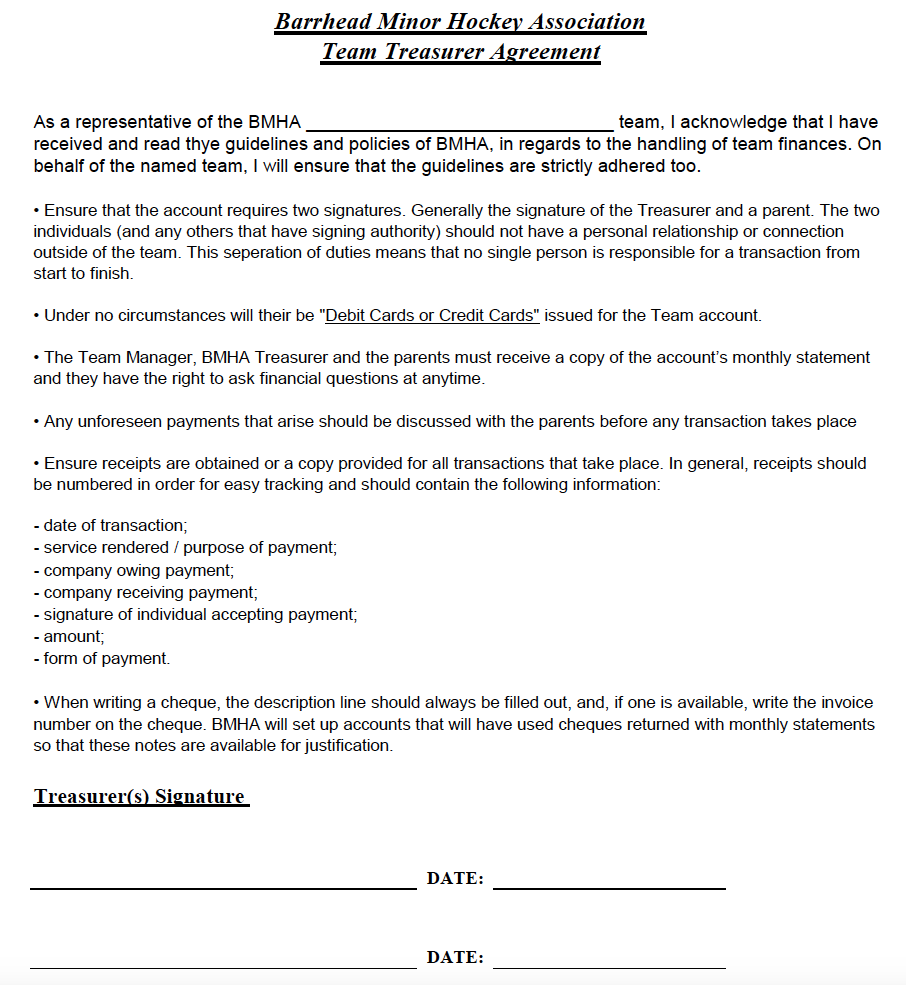 